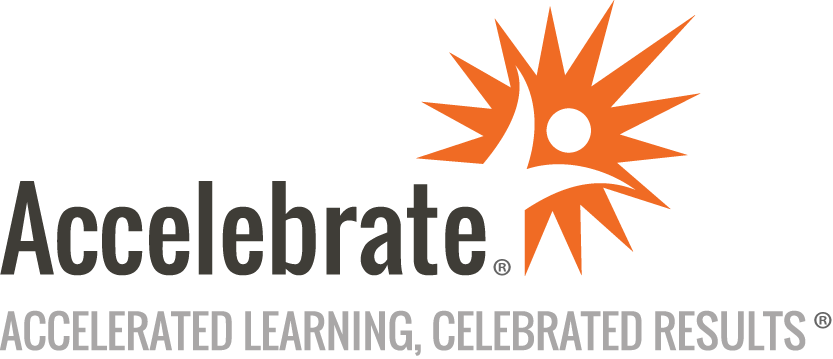 MATLAB Programming Best PracticesCourse Number: MTLB-114
Duration: 0.5 daysOverviewThis MATLAB Programming Best Practices training course teaches attendees how to create high-quality, maintainable MATLAB programs. Students learn mechanisms for improving code legibility and robustness using standard industry coding conventions. In addition, participants discover common programming pitfalls, compatibility considerations, and easy-to-apply runtime performance tips.PrerequisitesAttendees should have taken Accelebrate's From MATLAB Scripts to Complete Programs course or have equivalent knowledge. Students should already be comfortable using the MATLAB environment. Prior programming experience is neither assumed nor required for this course, but would be helpful.MaterialsAll MATLAB training students will receive comprehensive courseware.Software Needed on Each Student PCAny Windows, Linux, or macOS operating systemA recent version of MATLABObjectivesUse coding conventions to improve MATLAB code maintainabilityApply best practices for writing maintainable, robust MATLAB codeIsolate MATLAB code from data and functional edge casesUnderstand MATLAB compatibility and run-time performance tradeoffsOutlineIntroductionThe importance of maintainability, with specific recommendationsDocumentation principles and guidelinesUsing M-files vs. scriptingComparison of MATLAB function and data typesGUI conventions & best practicesBest-practices for improved code performance (speed)Writing robust fault-tolerant codeConclusion